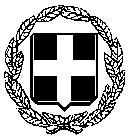     ΕΛΛΗΝΙΚΗ ΔΗΜΟΚΡΑΤΙΑ             --------------------------ΔΙΟΙΚΗΣΗ 3ης Υ.ΠΕ. ΜΑΚΕΔΟΝΙΑΣ                                                           ΚΟΖΑΝΗ  21-3-2018         ΓΕΝΙΚΟ ΝΟΣΟΚΟΜΕΙΟ                                                                         ΠΡΟΣ: ΤΑ Μ.Μ.Ε.«ΜΑΜΑΤΣΕΙΟ»-«ΜΠΟΔΟΣΑΚΕΙΟ»ΠΡΟΣΚΛΗΣΗΣτο πλαίσιο της εφαρμογής των Επιχειρησιακών Σχεδίων Εκτάκτων Αναγκών «Σώστρατος» και «Περσέας», θα πραγματοποιηθεί την Τρίτη 27 Μαρτίου 2018 και ώρα 10:30π.μ. άσκηση εκκένωσης του Νοσοκομείου Κοζάνης «ΜΑΜΑΤΣΕΙΟ» .Την άσκηση θα εποπτεύει ο Διοικητής του Ε.Κ.ΕΠ.Υ.  κ. Παπαευσταθίου Νικόλαος και θα την παρακολουθήσει κλιμάκιο του Ε.Κ.ΕΠ.Υ.Θα παραστεί εκπρόσωπος της 3ης Υ.ΠΕ Μακεδονίας, επιτελείο του Αρχηγείου Π.Σ και θα συμμετέχουν  οι εκπρόσωποι των καθορισμένων αρμοδίων Φορέων και Υπηρεσιών.                                                                     Ο ΔΙΟΙΚΗΤΗΣ  ΤΟΥ                                                            ΓΕΝΙΚΟΥ ΝΟΣΟΚΟΜΕΙΟΥ                                                            «ΜΑΜΑΤΣΕΙΟΥ»- «ΜΠΟΔΟΣΑΚΕΙΟΥ»          ΓΕΩΡΓΙΟΣ ΧΙΩΤΙΔΗΣ